MATERIAALZwart-wit foto’s, kleurpotloden of wasco’sHOE GA JE TERWERK ?Je neemt de zwart-wit foto’s, je bedenkt een verhaal en je tekent je verhaal op de foto’s.  Nadien kan je natuurlijk het verhaal vertellen en opnemen. Een ander ideetje: je kan ook je eigen foto’s maken, foto’s van je kamer, je tuin, de straat, de woonkamer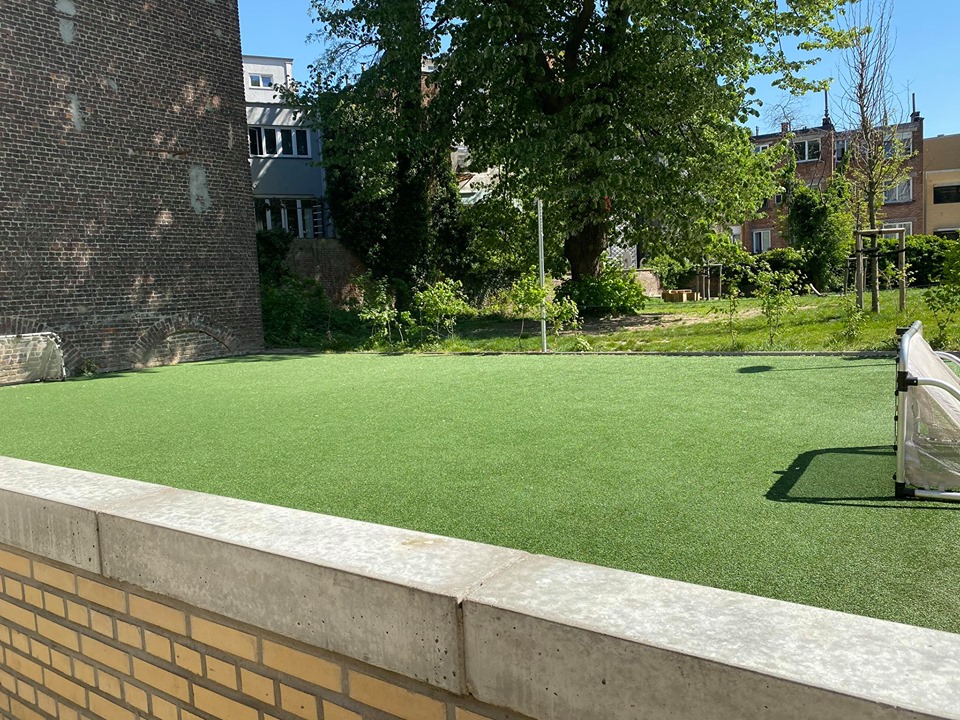 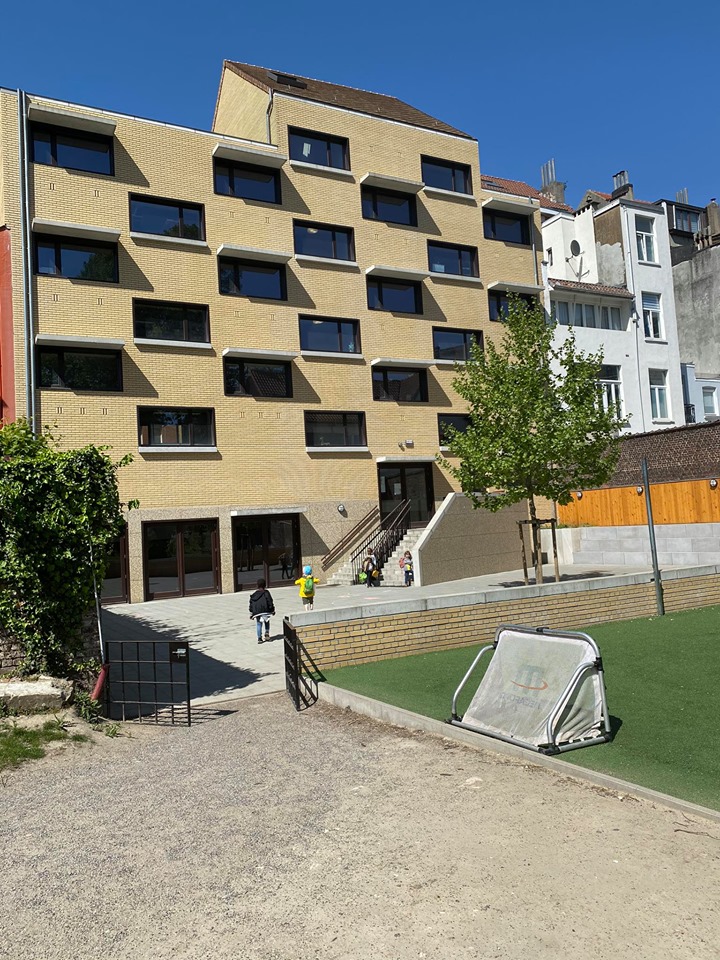 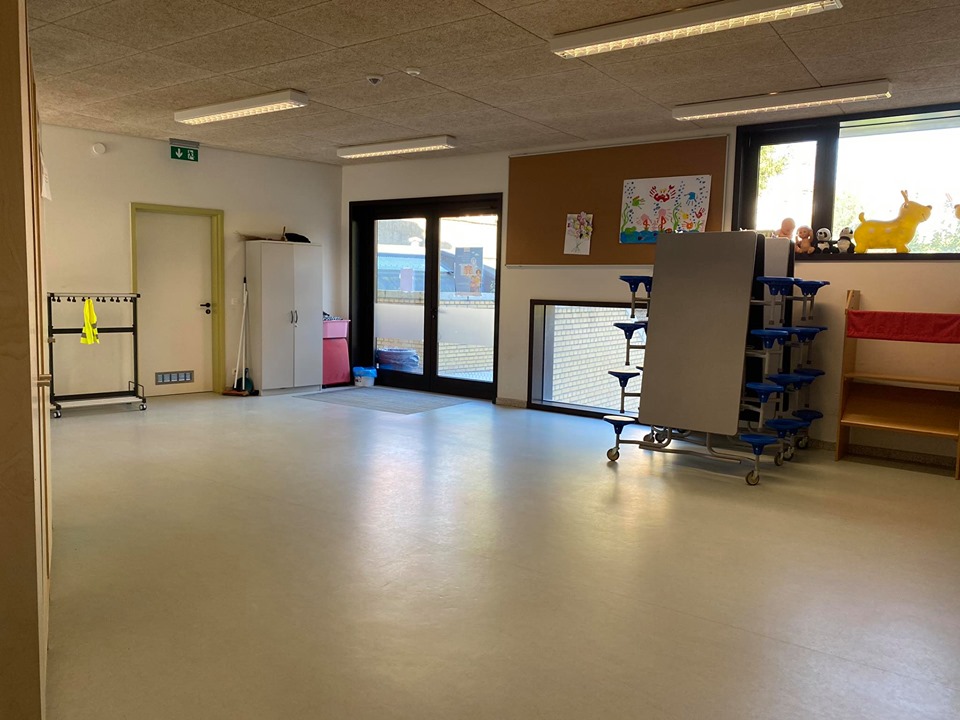 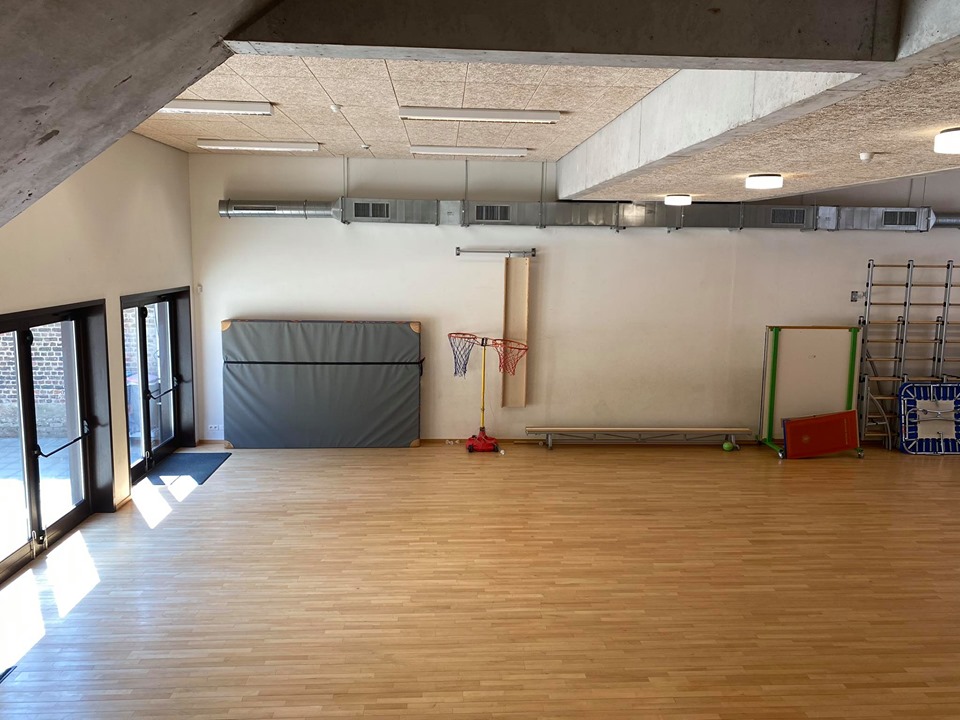 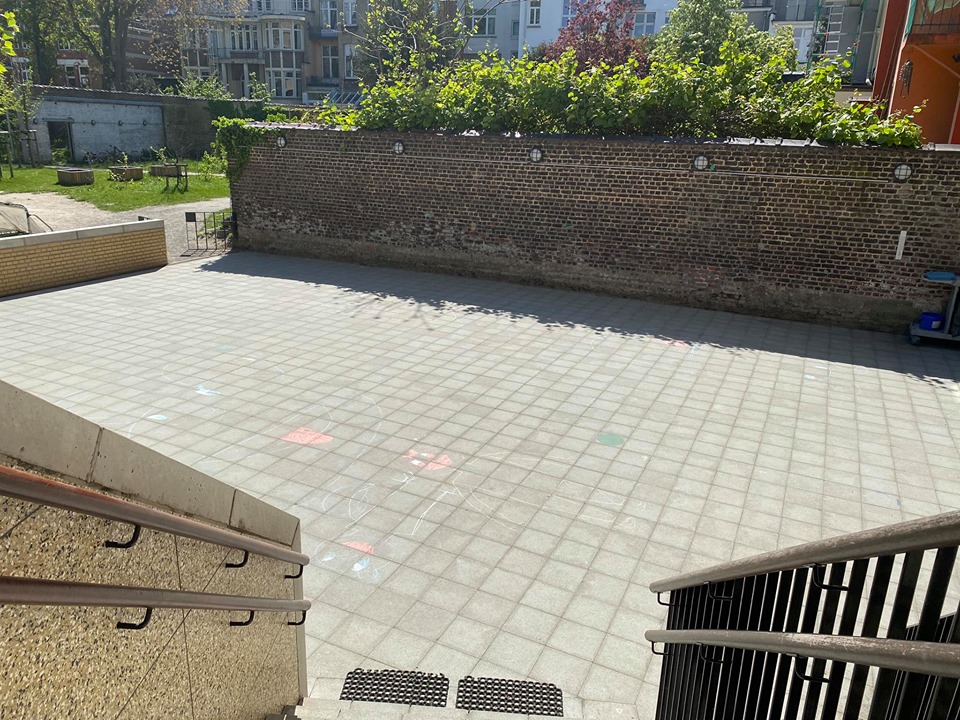 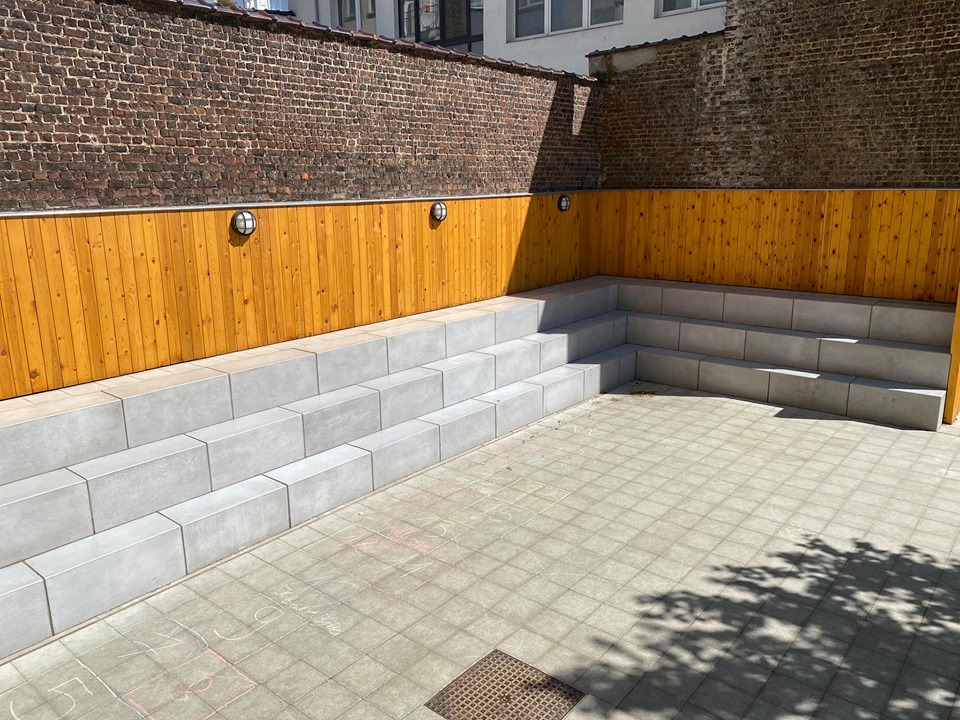 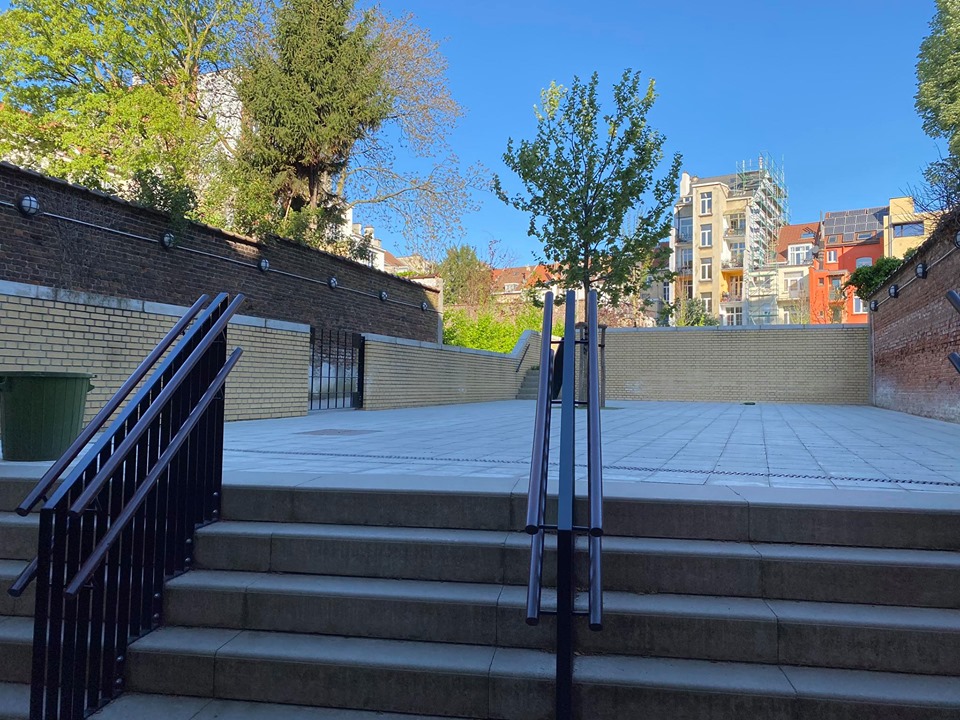 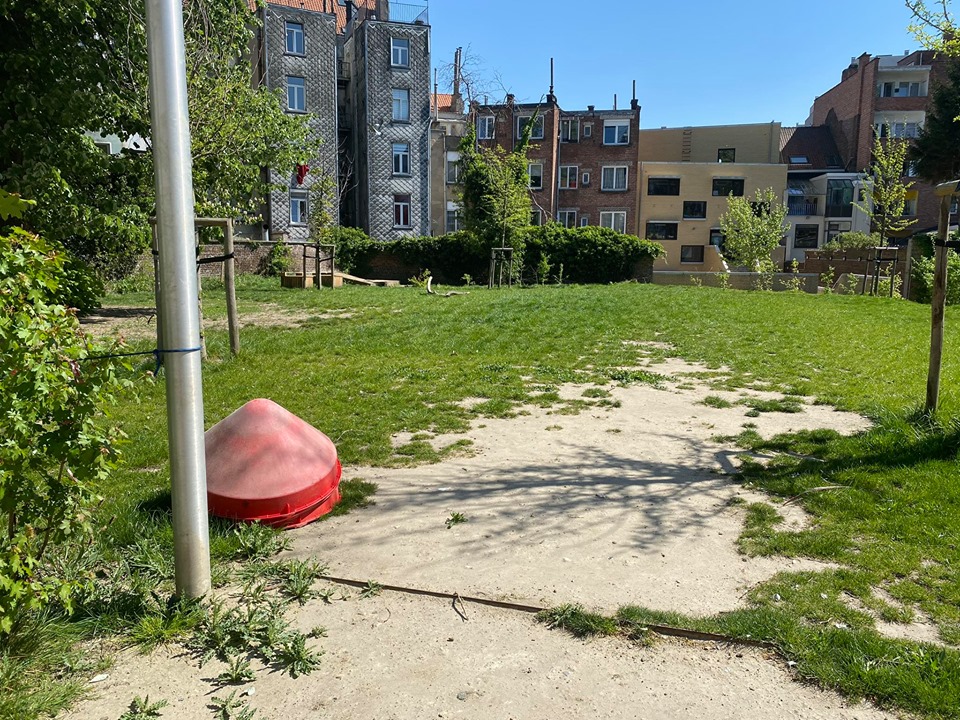 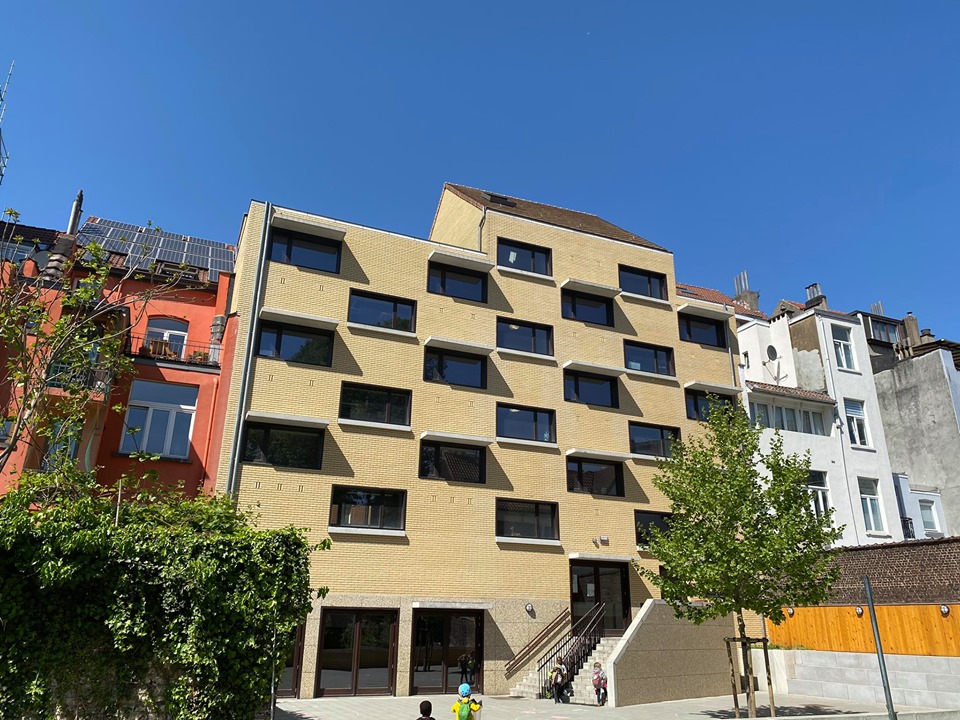 TITELKnuffelbunny: teken je eigen verhaalKnuffelbunny: teken je eigen verhaalDOELENConcentratieLogische opvolgingSchrijvenFijne motoriekWiskWiskundige begrippenUITLEG VAN DE ACTIVITEITEN